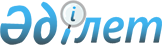 Об определении мест для размещения агитационных печатных материалов для всех кандидатовПостановление акимата города Степногорска Акмолинской области от 2 июля 2021 года № А-7/300. Зарегистрировано в Министерстве юстиции Республики Казахстан 3 июля 2021 года № 23294
      В соответствии с Конституционным законом Республики Казахстан "О выборах в Республике Казахстан", Законом Республики Казахстан "О местном государственном управлении и самоуправлении в Республике Казахстан", акимат города Степногорска ПОСТАНОВЛЯЕТ:
      1. Определить совместно со Степногорской городской территориальной избирательной комиссией места для размещения агитационных печатных материалов для всех кандидатов согласно приложению к настоящему постановлению.
      2. Контроль за исполнением настоящего постановления возложить на руководителя аппарата акима города Степногорска.
      3. Настоящее постановление вводится в действие по истечении десяти календарных дней после дня его первого официального опубликования.
      "СОГЛАСОВАНО" Места для размещения агитационных печатных материалов для всех кандидатов
					© 2012. РГП на ПХВ «Институт законодательства и правовой информации Республики Казахстан» Министерства юстиции Республики Казахстан
				
      Аким города Степногорска

Е.Баяхметов

      Степногорская городская
территориальная избирательная
комиссия
Приложение
к постановлению акимата
от 2 июля 2021 года
№ А-7/300
№ 
Места для размещения агитационных печатных материалов для всех кандидатов
1
город Степногорск, 3 микрорайон, 85, щит у здания государственного казенного коммунального предприятия "Центральный дворец культуры "Горняк" при отделе культуры, развития языков, физической культуры и спорта города Степногорска
2
город Степногорск, 1 микрорайон, больничный комплекс, щит у здания государственного коммунального предприятия на праве хозяйственного ведения "Степногорская многопрофильная городская больница" при управлении здравоохранения Акмолинской области
3
город Степногорск, 9 микрорайон, 4, щит у здания государственного коммунального казенного предприятия "Ясли-сад "Балауса" города Степногорск при отделе образования по городу Степногорск управления образования Акмолинской области"
4
город Степногорск, 6 микрорайон, 13, щит у здания коммунального государственного учреждения "Областной дом юношества "Жастар" (центр социальной адаптации), город Степногорск" управления образования Акмолинской области
5
город Степногорск, 1 микрорайон, 47, щит у здания государственного коммунального казенного предприятия "Детская музыкальная школа города Степногорск при отделе образования по городу Степногорск управления образования Акмолинской области" 
6
город Степногорск, 4 микрорайон, 47, щит у здания государственного коммунального казенного предприятия "Горнотехнический колледж, город Степногорск" при управлении образования Акмолинской области 
7
город Степногорск, поселок Аксу, улица Амантая Кабылденова, 3, щит у здания государственного казенного коммунального предприятия "Дом культуры поселка Аксу" при отделе культуры, развития языков, физической культуры и спорта города Степногорска
8
город Степногорск, поселок Аксу, улица Набиева, 26, щит у здания государственного учреждения "Аппарат акима поселка Аксу"
9
город Степногорск, поселок Заводской, улица Бауыржана Момышулы, 15, щит у здания государственного учреждения "Аппарат акима поселка Заводской"
10
город Степногорск, поселок Заводской, улица Бейбітшілік, 11а, щит у здания государственного учреждения "Централизованная библиотечная система" при отделе культуры, развития языков, физической культуры и спорта города Степногорска
11
город Степногорск, поселок Шантобе, 1 микрорайон, 23, щит у здания государственного казенного коммунального предприятия "Дом культуры "Горняк" поселка Шантобе" при отделе культуры, развития языков, физической культуры и спорта города Степногорска
12
город Степногорск, поселок Бестобе, улица Бейбітшілік, 492, щит у здания государственного коммунального казенного предприятия "Дом культуры "Рауан" при отделе культуры, развития языков, физической культуры и спорта города Степногорска"
13
город Степногорск, поселок Бестобе, улица Ыбырай Алтынсарина, 47, щит у здания коммунального государственного учреждения "Общеобразовательная школа № 2 поселка Бестобе отдела образования по городу Степногорск управления образования Акмолинской области"
14
город Степногорск, село Карабулак, улица Сарыарка, 24, щит у здания государственного учреждения "Аппарат акима села Карабулак"
15
город Степногорск, село Изобильное, улица Казахстанская, 9, щит у здания государственного учреждения "Аппарат акима села Изобильное города Степногорска"
16
город Степногорск, Богенбайский сельский округ, село Байконыс, улица Ы.Алтынсарина, 1, щит у здания государственного учреждения "Аппарат акима Богенбайского сельского округа города Степногорска"
17
город Степногорск, село Кырык кудык, улица Богенбай Батыра, 9, щит у здания государственного учреждения "Аппарат акима села Кырык кудык города Степногорск"